Характеристики  шинопровода  Bafen Compact SНоминальное напряжение          до 1000 ВНоминальный ток                        100-6300АМатериал шин                             алюминий / медьМатериал корпуса                       алюминиевый сплавСтепень защиты                           IP54 - IP65Производство                              Россия (г. Екатеринбург)Различные конфигурации шинопровода:3 проводника (3 фазы, PE-корпус)4 проводника (3 фазы, 100% нейтраль, PE-корпус)5 проводников (3 фазы, 100% нейтраль, PE-внутренний, PE-корпус)5 проводников (3 фазы, 200% нейтраль, PE-корпус)6 проводников (3 фазы, 200% нейтраль, PE-внутренний, PE-корпус)Преимущества шинопровода Bafen Compact SШинопровод Bafen не требует обслуживанияШинопровод Bafen не требует обслуживания и протяжки соединений на  протяжении всего срока службы, благодаря применению пружинных тарельчатых шайб и соединительных болтов со срывной головкой.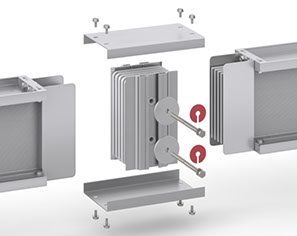 Корпус из алюминиевого сплаваПреимущества алюминиевого корпуса.Увеличенная поверхность и теплопроводность обеспечивает более эффективное  охлаждение проводников чем при использовании стального корпуса. Коэффициент теплопроводности алюминиевого сплава в 5 раз выше чем у стали.Возможность использования корпуса в качестве шины РЕ (заземления). Сечение корпуса составляет 110% от сечения фазной шины. Тем самым мы уменьшаем шинопровод на один Шинный проводник РЕ, уменьшается вес шинопровода в целом.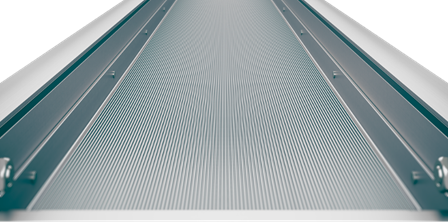 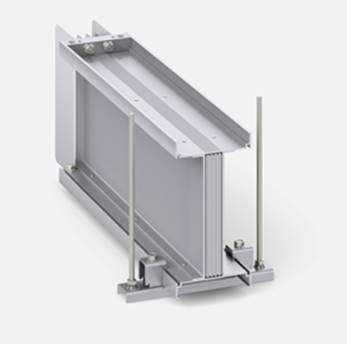 Корпус собран с использованием самопроникающих заклепок. Такая технология обеспечивает надежность сборки в течении всего срока службы. Сборка с применением болтов или обычных заклепок со временем ослабевает и требует обслуживания или замены заклепок.Алюминиевый корпус имеет более эстетичный вид.